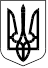 У К Р А Ї Н АЗЕЛЕНОДОЛЬСЬКА   ТЕРИТОРІАЛЬНА  ГРОМАДАпленарне засідання Зеленодольськоїміської ради чергової 2 сесії  VIII скликанняЗеленодольська міська рада       			         16 грудня 2020  рокуВеде засідання (сесію) – Невеселий Д.Ю. –  міський голова Всього: 26 депутатівЗареєстровано:  19 депутатів +1(міський голова)Відсутні: 7 депутатів (Антоненко Н.О.; Великанова Т.А.; Тупіконь А.В.; Палій А.В.; Хало М.Г.; Шмиголь Л.О.; Ярошенко О.М.)Зареєстровано з новоприбулими депутатами: 25 депутатів +1Відсутні: 1 депутат (Ярошенко О.М.)ЗАПРОШЕНІ:Шайтанова О.Д.− староста с.Велика Костромка;Недря В.В. − староста с. Мар'янське;Накрапас Н.П. – директорка Комунального підприємства «ЗЕЛЕНОДОЛЬСЬКИЙ МІСЬКИЙ ВОДОКАНАЛ»;Громадськість: - представники ветеранської ради: Недря В.Я.; Гаврик Я.П.;- представники жіночої ради: Алєксєєнко С.В.; Дєвочкіна С.І.; - Стадник М.В.; Галкін О.-підприємець.−   апарат управління. Привітання з днем народження депутатів Зеленодольської міської радиХала М.Г. та Мазки В.М.СЛУХАЛИ:  Про вибори секретаря пленарного засідання 2 сесії Зеленодольської міської ради VІІІ скликання  Доповідач: Невеселий Д.Ю. – міський головаПропозиція обрати секретарем пленарного засідання депутата Зеленодольської міської ради Галкіну Г.О.                                                    Голосували: „ За ” – 18 депутатів+1                                                                          „ Проти ” –                                                                          „Утрим. ” –                                                   Не брали участі у голосуванні –1 (Галкіна Г.О.)Рішення прийняте.Невеселий Д.Ю. – міський голова Про те, що станом на 16 грудня створені і пройшли реєстрацію такі депутатські фракції: «Сила людей» у складі 8 осіб, голова фракції Стаднік Ю.К.«Європейська Солідарність» у складі 2 осіб, голова фракції Муха І.В.«Опозиційна платформа за життя» у складі 6 осіб, голова фракції Вірьовка Сергій Миколайович «Слуга народу» у складі 3 осіб, голова фракції Моніч Вадим ВікторовичСЛУХАЛИ:  Про порядок денний пленарного засідання 2 сесії Зеленодольської міської ради VІІІ скликання  Доповідач: Невеселий Д.Ю. – міський головаПропозиція  затвердити порядок денний пленарного засідання з 50 питань.Порядок денний пленарного засідання  2 чергової сесії  Зеленодольськоїміської ради VIIІ скликання від 16 грудня 2020 року                                                                     Голосували: „ За ” – 17 депутатів+1                                                                                       „ Проти ” –                                                     „Утрим. ” –2(Вірьовка С.М.; Чернуха В.І.)                                                                       Не брали участі у голосуванні –Рішення прийняте.ЗАЙШЛА ДЕПУТАТ ЯРОШЕНКО О.М.ДЕПУТАТІВ 20СЛУХАЛИ:  Про регламент пленарного засідання 2 сесії Зеленодольської міської ради VІІІ скликання  Доповідач: Невеселий  Д.Ю. – міський головаПропозиція затвердити регламент роботи пленарного засідання 2 години.                                                                                                            Голосували: „ За ” – 20 депутатів+1                                                                                         „ Проти ” –                                                                                         „Утрим. ” –                                                                     Не брали участі у голосуванні –Рішення прийняте.ВИЙШЛА ДЕПУТАТ ЯРОШЕНКО О.М. ЗАЙШОВ ДЕПУТАТ ВІРЬОВКА С.М.; ВЕЛИКАНОВА Т.А.ДЕПУТАТІВ 21СЛУХАЛИ: Про дострокове припинення повноважень депутатів  Зеленодольської міської ради VIII скликання  Доповідач: Цицюра О.В.− секретар міської радиПро дострокове припинення повноважень депутатів Зеленодольської міської ради VІІІ скликання  Криворізького району Дніпропетровської області:− Шайтанової О.Д. у зв’язку з затвердженням на посаду старости села Велика Костромка;−  Недрі В.В.; у зв’язку з затвердженням на посаду старости села Мар’янське;−  Хозіна О.С.; у зв’язку зі смертю;− Мойсєєва В.Л.; у зв’язку з заявою про складання депутатських повноважень за власним бажанням.УХВАЛИЛИ: Вважати днем дострокового припинення повноважень 16 грудня 2020 року (рішення № 18 додається).                                                                   Голосували: „ За ” – 21 депутат+1                                                                                    „ Проти ” –                                                                                    „Утрим. ” –                                                                Не брали участі у голосуванні –Рішення прийняте.СЛУХАЛИ: Про початок повноважень депутатів  Зеленодольської міської ради VIII скликання та складення ними присяги депутата Доповідач: Цицюра О.В.− секретар міської радиПро початок повноважень депутатів Зеленодольської міської ради VІІІ скликання та складення Присяги депутата міської ради:−Антоненко Наталії Олександрівни;−Палія Антона Володимировича;−Шмиголь Лариси Олександрівни; −Тупіконь Андрія  Володимировича.       Вручення депутатських посвідчень новоприбулим депутатам УХВАЛИЛИ: Вважати днем початку повноважень 16 грудня 2020 року (рішення № 19 додається).                                                                   Голосували: „ За ” – 20 депутат+1                                                                                    „ Проти ” –                                                                                    „Утрим. ” –                                                Не брали участі у голосуванні –1(Піскунова Л.В.)Рішення прийняте.ПОВТОРНА РЕЄСТРАЦІЯ ДЕПУТАТІВ З НОВОПРИБУЛИМИ ДЕПУТАТАМИСистема поіменного голосування "Рада Голос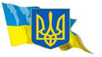 Зеленодольська міська рада VIII скликанняСесія №2                                           Реєстрація депутатів від : 16.12.20ПІДСУМКИ РЕЄСТРАЦІЇЗагальна кількість - 27Загальна кількість зареєстрованих депутатів – 25+1(міський голова)          Кворум:	Наявний(Наявний / Відсутній)СЛУХАЛИ: Про внесення змін до складу постійних комісій Зеленодольської міської ради VIII скликанняДоповідач: Цицюра О.В.− секретар міської радиПро внесення змін до складу постійних комісій Зеленодольської міської ради VIII скликання:Вивести із  складу постійної комісії ради з питань регулювання земельних відносин та охорони навколишнього середовища Недрю В.В. та Мойсєєва В.Л., ввести до складу цієї комісії депутатів Антоненко Н.О. і Тупіконя А.В.2. Вивести із  складу постійної комісії ради з питань розвитку інфраструктури, комунальної власності, будівництва, житлово—комунального господарства та благоустрою території міста Шайтанову О.Д., ввести до складу цієї комісії Палія А.В.3. Вивести із  складу постійної комісії ради з питань місцевого самоврядування, депутатської етики, законності, забезпечення правопорядку та охорони конституційних прав людини, взаємодії з політичними партіями, громадськістю та конфесіями Хозіна О.С., ввести до складу цієї комісії Шмиголь Л.О.УХВАЛИЛИ: Внести зміни до складу постійних комісій Зеленодольської міської ради VIII скликання (рішення № 20 додається).                                                                   Голосували: „ За ” – 25 депутат+1                                                                                    „ Проти ” –                                                                                    „Утрим. ” –                                                                        Не брали участі у голосуванні –Рішення прийняте.СЛУХАЛИ: Про присвоєння рангу старості села Велика КостромкаДоповідач: Цицюра О.В.− секретар міської радиПро присвоєння старості села Велика Костромка ШАЙТАНОВІЙ Ользі Дмитрівні  13 рангу посадової особи місцевого самоврядування в межах шостої категорії посад.УХВАЛИЛИ: Присвоїти ранг (рішення № 21 додається).                                                                   Голосували: „ За ” – 25 депутат+1                                                                                    „ Проти ” –                                                                                    „Утрим. ” –                                                                         Не брали участі у голосуванні –Рішення прийняте.СЛУХАЛИ: Про присвоєння рангу старості села Мар'янське Доповідач: Цицюра О.В.− секретар міської радиПро присвоєння старості села Мар’янське  НЕДРІ  Віктору   Васильовичу 13 ранг посадової особи місцевого самоврядування в межах шостої категорії посад.УХВАЛИЛИ: Присвоїти ранг (рішення № 22 додається).                                                                   Голосували: „ За ” – 24 депутат+1                                                                                    „ Проти ” –                                                                                    „Утрим. ” –                                                                        Не брали участі у голосуванні – 1(Шмиголь Л.О.)Рішення прийняте.СЛУХАЛИ:  Про внесення змін у додаток до рішення Зеленодольської міської ради від 30.11.2020р. №11Доповідач: Цицюра О.В.− секретар міської радиПро введення до складу виконавчого комітету Зеленодольської міської ради VІІІ скликання першого заступника міського голови Роота В.Л., старости села Велика Костромка Шайтанової О.Д. та  старости села Мар’янське Недрі В.В. у зв’язку з початком повноважень.УХВАЛИЛИ: Внести зміни (рішення № 23 додається).                                                                   Голосували: „ За ” – 25 депутат+1                                                                                    „ Проти ” –                                                                                    „Утрим. ” –                                                                        Не брали участі у голосуванні – Рішення прийняте.СЛУХАЛИ: Про затвердження Регламенту Зеленодольської міської ради VІІІ  скликанняДоповідач: Толкачов О.Ф.− депутат міської радиПро затвердження та введення в дію з 16.12.2020 Регламенту Зеленодольської міської ради VIIІ скликання; про включення до проєкту рішення пропозицій та зауважень депутата Мухи І.В., стосовно оплати роботи депутата під час проведення засідань сесії та  комісій ; про визнання таким, що втратило чинність рішення Зеленодольської міської ради VII  скликання  від 27.11.2015 за № 16 ( зі змінами від 21.04.2017, 25.06.2019, 27.03.2020)  «Про Регламент Зеленодольської міської ради VII  скликання».ВИСТУПИЛИ:Дегтяренко С.М. − депутат міської радиПро уточнення щодо наявності коштів в бюджеті міської ради для відшкодуванням особисто йому середнього заробітку за основним місцем роботи та інших витрат, пов'язаних з депутатською діяльністю; про неможливість внесення поправки виходячи із об’єктивних обставин.  Невевселий Д.Ю. – міський головаПро право депутатського корпусу вносити зміни в Регламент впродовж каденції депутатського корпусу VІІІ скликання; про пропозицію винести на голосування два проєкти рішень:         1. З поправкою від депутата ЗМР Мухи І.В.         2. Без поправки депутата ЗМР Мухи І.В.Стадник Ю.К. − депутат міської радиПро необхідність ретельного вивчення питання щодо оплати роботи депутатів; про запевнення депутатів перед виборцями працювати на поліпшення їх життя на безкоштовній основі; про можливість внесення змін до  Регламенту у подальшому.  Муха І.В. − депутат міської радиПро неуважність під час вивчення Регламенту бюджетною комісією; про порушення закону у разі виключення пункту про оплату роботи депутата. Цицюра О.В.− секретар міської радиПро підтримку пропозиції міського голови проголосувати за обидва проєкти, оскільки завжди є можливість вносити поправки до Регламенту на протязі роботи депутатського корпусу VIII скликання.Бєляєв В.В. − депутат міської радиПро можливе звернення керівників підприємств до міської ради з вимогою відшкодування коштів за виконання депутатської діяльності робітниками підприємства.Про затвердження Регламенту Зеленодольської міської ради VІІІ  скликання (з поправками депутата ЗМР Мухи І.В.)                                                                   Голосували: „ За ” – 6 депутатів                                                                                    „ Проти ” – 11+1                                                                                    „Утрим. ” –8                                                                          Не брали участі у голосуванні – Про затвердження Регламенту Зеленодольської міської ради VІІІ  скликання (у запропонованій редакції)УХВАЛИЛИ: Затвердити Регламент (рішення № 24 додається)                                                                Голосували: „ За ” –19 депутатів+1                                                                                    „ Проти ” –                                                                                     „Утрим. ” –6                                                                       Не брали участі у голосуванні – Рішення прийняте.СЛУХАЛИ: Про затвердження Положення   про постійні комісії радиДоповідач: Толкачов О.Ф.− депутат міської ради Про затвердження та введення в дію з 16.12.2020 Положення про постійні комісії ради; про визнання таким, що втратило чинність рішення Зеленодольської міської ради VII  скликання  від 27.11.2015 року № 17 «Про комісії Зеленодольської міської ради VII  скликання».ВИСТУПИЛИ:Цицюра О.В. − секретар міської радиПро вивчення та внесення поправки  депутата ЗМР Хала М.Г. до проєкту  рішення.УХВАЛИЛИ: Затвердити Положення (рішення № 25 додається)                                                                Голосували: „ За ” –25 депутатів+1                                                                                    „ Проти ” –                                                                                     „Утрим. ” –                                                                     Не брали участі у голосуванні – Рішення прийняте.СЛУХАЛИ:  Про затвердження Положення  про старостуДоповідач: Толкачов О.Ф.− депутат міської ради Про затвердження та введення в дію з 16.12.2020  Положення про старосту; про визнання таким, що втратило чинність рішення Зеленодольської міської ради від 24.11.2017 року № 603 «Про утворення старостинських округів на території Зеленодольської міської об'єднаної територіальної громади».УХВАЛИЛИ: Затвердити Положення (рішення № 26 додається)                                                                Голосували: „ За ” –24 депутата+1                                                                                    „ Проти ” –                                                                                     „Утрим. ” –                                                                     Не брали участі у голосуванні – 1(Фандюшина Т.В.)Рішення прийняте.СЛУХАЛИ: Про затвердження Положення  про помічника-консультанта депутата Зеленодольської міської радиДоповідач: Цицюра О.В.− секретар міської радиПро затвердження та введення в дію з 16.12.2020  Положення про помічника-консультанта  депутата Зеленодольської міської ради; про визнання таким, що втратило чинність рішення Зеленодольської міської ради VII  скликання від 27.11.2015 року № 18 «Про помічника-консультанта депутата Зеленодольської міської ради».УХВАЛИЛИ: Затвердити Положення (рішення № 27 додається)                                                                Голосували: „ За ” –25 депутатів+1                                                                                    „ Проти ” –                                                                                     „Утрим. ” –                                                                      Не брали участі у голосуванні –Рішення прийняте.СЛУХАЛИ: Про затвердження та внесення змін до міських програм на 2020  рікДоповідач: ВЕЛИКАНОВА Т.А. − депутат міської ради Про плідну роботу бюджетної комісії під час вивчення Програм; про ретельне вивчення змін до Програми розвитку первинної медико-санітарної допомоги; про винесення низки пропозицій комісії на розгляд виконкому під час вивчення Положення про преміювання; про узгодження питань з виконкомом по цьому рішенню. Співдоповідач: ЧУДАК Л.Ф. −заступник міського голови з фінансових питань діяльності виконавчих органів ради – головний бухгалтер Про затвердження та внесення змін:1. Програма заходів, спрямованих на запобігання виникненню та поширенню, локалізацію спалахів, епідемій та пандемій вірусної хвороби (COVID-19) на території Зеленодольської міської об’єднаної територіальної громади на 2020 рік ;2. Програма проведення заходів, присвячених новорічним та різдвяним святам на 2020 рік;3.Програма розвитку первинної медико-санітарної допомоги Зеленодольської міської об’єднаної територіальної громади на 2019-2021 роки.УХВАЛИЛИ: Затвердити та внести зміни (рішення № 28 додається)                                                                Голосували: „ За ” –25 депутатів+1                                                                                    „ Проти ” –                                                                                     „Утрим. ” –                                                                       Не брали участі у голосуванні –Рішення прийняте.СЛУХАЛИ: Про внесення змін до рішення міської ради від 18 грудня 2019 року № 1393 «Про бюджет міської об’єднаної територіальної громади на 2020 рік»Доповідач: Чудак Л.Ф. −заступник міського голови з фінансових питань діяльності виконавчих органів ради – головний бухгалтер Про внесення змін до рішення міської ради, а саме: пункт 1 рішення викласти у такій редакції:«1. Визначити на 2020 рік:доходи бюджету міської об’єднаної територіальної громади у сумі 150 847 256 гривень, у тому числі доходи загального фонду бюджету міської об’єднаної територіальної громади – 135 301 703 гривні та доходи спеціального фонду бюджету міської об’єднаної територіальної громади – 15 545 553  гривні;видатки бюджету міської об’єднаної територіальної громади у сумі  166 468 632 гривні, у тому числі видатки загального фонду бюджету міської об’єднаної територіальної громади – 148 126 717 гривень та видатки спеціального фонду бюджету міської об’єднаної територіальної громади – 18 341 915 гривень;дефіцит за загальним фондом бюджету міської об’єднаної територіальної громади у сумі 12 825 014 гривень;дефіцит за спеціальним фондом бюджету міської об’єднаної територіальної громади у сумі 2 796 362 гривні;оборотний залишок бюджетних коштів бюджету міської об’єднаної територіальної громади у розмірі 15 000 гривень, що становить 0,01 відсотків видатків загального фонду бюджету міської об’єднаної територіальної громади Пункт 4 рішення викласти у такій редакції:« Затвердити розподіл витрат бюджету міської об’єднаної територіальної громади на реалізацію міських програм у сумі 34 028 452 гривні»УХВАЛИЛИ: Внести зміни (рішення № 29 додається)                                                                Голосували: „ За ” –25 депутатів+1                                                                                    „ Проти ” –                                                                                     „Утрим. ” –                                                                       Не брали участі у голосуванні –Рішення прийняте.СЛУХАЛИ: Про створення фінансового відділу Зеленодольської міської радиДоповідач: Чудак Л.Ф. −заступник міського голови з фінансових питань діяльності виконавчих органів ради – головний бухгалтер Про створення фінансового відділу Зеленодольської міської ради; про надання фінансовому відділу Зеленодольської міської ради статусу самостійного відділу та статусу юридичної особи; про затвердження Положення про   фінансовий відділ та штатного розпису фінансового відділу  Зеленодольської міської ради; про визначення фінансового відділу Зеленодольської міської ради головним розпорядником коштів бюджету міської територіальної громади.ВИСТУПИЛИ:Толкачов О.Ф. − депутат міської радиПро несвоєчасне прийняття рішення про створення фінансового відділу; про необхідність створити фінансовий відділ з 01.01.2021 року; про затвердження штатного розпису фінансового відділу з 01.01.2021 року; про прийняття рішення з пропозиціями комісії з питань місцевого самоврядування, депутатської етики, законності, забезпечення правопорядку та охорони конституційних прав людини, взаємодії з політичними партіями, громадськістю та конфесіями.Мухін Д.М.−  начальник відділу  з юридичних питаньПро можливість створити та зареєструвати фінансовий відділ до 2021 року; про великий обсяг роботи, що потрібний для реєстрації Невевселий Д.Ю. – міський головаПропозиція міського голови щодо винесення на голосування два проєкти рішення:1. Проєкт запропонований бюджетною комісією2. Проєкт бюджетної комісії з поправкою депутата Толкачова О.Ф.УХВАЛИЛИ: Створити фінансовий відділ (редакція проєкту бюджетної комісії , рішення № 30 додається)                                                                Голосували: „ За ” –21 депутат+1                                                                                    „ Проти ” – 3(Бєляєв В.В.; Самохіна Н.В.; Толкачов О.Ф.)                                                                          „Утрим. ” – 1(Муха І.В.)                                                                       Не брали участі у голосуванні –Рішення прийняте.СЛУХАЛИ: Про внесення змін до структури та штатного розпису виконавчих органів Зеленодольської міської радиДоповідач: Чудак Л.Ф. −заступник міського голови з фінансових питань діяльності виконавчих органів ради – головний бухгалтер 1.Про включення до структури та штатного розпису виконавчих органів Зеленодольської міської ради з 16 грудня 2020 року фінансовий відділ Зеленодольської міської ради, ввівши посади:- начальник відділу – 1 шт. од.;- головний спеціаліст – бухгалтер – 1 шт. од.;- головний спеціаліст  – 1 шт. од.;- провідний спеціаліст – 1 шт. од.;- спеціаліст І категорії – 1 шт. од.2. Про внесення  змін до структури та штатного розпису апарату управління виконавчого комітету Зеленодольської міської ради з 01 березня 2021 року, а саме:2.1. Виключити фінансово-економічний відділ виконавчого комітету Зеленодольської міської ради, скоротивши посади:- начальника відділу – 1 шт. од.;- головного спеціаліста з фінансових питань – 1 шт. од.;- провідного спеціаліста з фінансових питань – 1 шт. од.;- спеціаліста з фінансових питань І категорії – 1 шт. од.2.2. Перевести з фінансово-економічного відділу до загального складу працівників апарату управління виконавчого комітету Зеленодольської міської рад одну штатну одиницю головного спеціаліста з економічних питань.2.3. Ввести до структури та штатного розпису апарату управління виконавчого комітету Зеленодольської міської ради з 16 грудня 2021 року посаду секретаря керівника; про неможливість поєднати посади голови фінансового відділу та заступника міського голови з фінансових питань – головного бухгалтера з огляду того, що це різні юридичні особи.ВИСТУПИЛИ:Толкачов О.Ф. − депутат міської радиПро обов'язки фінансового відділу; про введення посади замісника; про поєднання посади заступник міського голови з фінансових питань діяльності виконавчих органів ради з посадою начальника фінансового відділу.Муха І.В. − депутат міської радиПро статус  централізованої бухгалтерії виконавчого комітету; про джерело виплати заробітної плати бухгалтерам;УХВАЛИЛИ: Внести зміни (рішення № 31 додається)                                                                Голосували: „ За ” –18 депутатів+1                                                                                    „ Проти ” – 1(Толкачов О.Ф.)                                                                                    „Утрим. ” – 6                                                                       Не брали участі у голосуванні –Рішення прийняте.СЛУХАЛИ: Про внесення змін до Положення про преміювання працівників виконавчого комітету Зеленодольської міської ради Доповідач: Чудак Л.Ф. − заступник міського голови з фінансових питань діяльності виконавчих органів ради – головний бухгалтер Про внесення зміни до Положення про преміювання працівників виконавчого комітету Зеленодольської міської ради, затвердженого рішенням Зеленодольської міської ради від 25.01.17 р. № 371 (із змінами).ВИСТУПИЛИ:Муха І.В. − депутат міської радиПро врахування показників за документом «Стратегія сталого розвитку Зеленодольської ОТГ 2018-2028 року» та документів з виконання місцевого бюджету при нарахуванні премії працівникам виконавчого комітету Зеленодольської міської ради.Великанова Т.А. − депутат міської радиПро прив'язку документів, за які нам розповідає Муха І.В. можлива після підведення підсумків виконаної роботи за рік, після ретельного аналізу та конкретизації. ЗАЯВА ПРО КОНФЛІКТ ІНТЕРЕСІВ. НЕВЕСЕЛИЙ Д.Ю.ЗАЯВА ПРО КОНФЛІКТ ІНТЕРЕСІВ. ЦИЦЮРА О.В.УХВАЛИЛИ: Внести зміни (рішення № 32 додається)                                                                Голосували: „ За ” –25 депутатів                                                                                    „ Проти ” –                                                                                     „Утрим. ” –                                                                     Не брали участі у голосуванні – 1(Невеселий Д.Ю.)Рішення прийняте.СЛУХАЛИ: Про  передачу на балансДоповідач: Чудак Л.Ф. − заступник міського голови з фінансових питань діяльності виконавчих органів ради – головний бухгалтер Про передачу майна, отриманого як внесок у натуральній формі від Глобал Комьюнітіз, Програми DOBRE відповідно до Угоди про співробітництво. УХВАЛИЛИ: Передати на баланс (рішення № 33 додається)                                                                Голосували: „ За ” –25 депутатів+1                                                                                    „ Проти ” –                                                                                     „Утрим. ” –                                                                        Не брали участі у голосуванні – Рішення прийняте.СЛУХАЛИ: Про затвердження Порядку підготовки, прийняття та відстеження результативності регуляторних актів Зеленодольської міської  ради VIIІ скликанняДоповідач: Постна Т.Г.− головний спеціаліст з економічних питань                                      Про затвердження Порядку підготовки, прийняття та відстеження результативності регуляторних актів Зеленодольської міської ради VIIІ скликання.ВИСТУПИЛИ:Толкачов О.Ф. − депутат міської радиПро компетенцію міської ради, яка прописана в ст. 25 Закону України «Про місцеве самоврядування в Україні» УХВАЛИЛИ: Затвердити Порядок (рішення № 34 додається)                                                                Голосували: „ За ” –23 депутата+1                                                                                    „ Проти ” –                                                                                     „Утрим. ” – 2(Антоненко Н.О.; Шмиголь Л.О.)                                                                       Не брали участі у голосуванні – Рішення прийняте.СЛУХАЛИ: Про внесення змін до плану діяльності Зеленодольської міської ради з підготовки проектів регуляторних актів на 2020 рікДоповідач: Постна Т.Г.− головний спеціаліст з економічних питаньПро внесення змін до плану діяльності Зеленодольської міської ради з підготовки проектів регуляторних актів на 2020 рік, затвердженого рішенням Зеленодольської міської ради від 29.11.2019 № 1358.УХВАЛИЛИ: Внести зміни (рішення № 35 додається)                                                                Голосували: „ За ” –24 депутата+1                                                                                    „ Проти ” –                                                                                     „Утрим. ” –                                                                    Не брали участі у голосуванні – 1(Шмиголь Л.О.)Рішення прийняте.СЛУХАЛИ: Про затвердження Переліків першого та другого типу об’єктів комунального майна Зеленодольської міської об’єднаної територіальної громади для передачі майна в оренду на аукціоні та без проведення аукціонуДоповідач: Мухін Д.М.− начальник відділу з юридичних питаньПро затвердження Переліку першого та другого типу об’єктів комунального майна Зеленодольської міської об’єднаної територіальної громади для передачі майна в оренду на аукціоні та без проведення аукціону.УХВАЛИЛИ: Затвердити Переліки (рішення № 36 додається)                                                                Голосували: „ За ” –25 депутатів+1                                                                                    „ Проти ” –                                                                                     „Утрим. ” –                                                                        Не брали участі у голосуванні –Рішення прийняте.СЛУХАЛИ: Про надання дозволу на розроблення детального плану частини території с. Мар’янське  Криворізького  району Дніпропетровської  областіДоповідач: Займак О.Про надання дозволу на розроблення  детального плану частини території площею 0,25га  с. Мар’янське, що знаходиться в приватній власності ТОВ СП «НІБУЛОН» для будівництва та обслуговування багатоквартирного житлового будинку по вул. Центральна, 97, с. Мар’янське Криворізького району Дніпропетровської області.УХВАЛИЛИ: Надати дозвіл (рішення № 37 додається)                                                                Голосували: „ За ” –25 депутатів+1                                                                                    „ Проти ” –                                                                                     „Утрим. ” –                                                                        Не брали участі у голосуванні –Рішення прийняте.СЛУХАЛИ: Про надання матеріальної допомогиДоповідач: Чудак Л.Ф. − заступник міського голови з фінансових питань діяльності виконавчих органів ради – головний бухгалтер Про надання допомоги завідувачу КЗ «Великокостромська сільська бібліотека» Гуковій Людмилі Миколаївні  допомогу для оздоровлення при наданні чергової відпустки в грудні 2020 року у розмірі посадового окладу.УХВАЛИЛИ: Надати допомогу (рішення № 38 додається)                                                                Голосували: „ За ” –25 депутатів+1                                                                                    „ Проти ” –                                                                                     „Утрим. ” –                                                                        Не брали участі у голосуванні –Рішення прийняте.СЛУХАЛИ: Про вилучення  земельної ділянки Доповідач: Алєксєєнко А.О. − головний спеціаліст з земельних питаньПро вилучення земельної ділянки  площею 0,25 га по вул. І.Сірка,26  в межах села Мала Костромка у фізичної особи Дузенко Людмили Вікторівни.УХВАЛИЛИ: Вилучити (рішення № 39 додається)                                                                Голосували: „ За ” –25 депутатів+1                                                                                    „ Проти ” –                                                                                     „Утрим. ” –                                                                        Не брали участі у голосуванні –Рішення прийняте.СЛУХАЛИ: Про вилучення  земельної ділянки Доповідач: Алєксєєнко А.О. − головний спеціаліст з земельних питаньПро вилучення земельної ділянки  площею 0,25 га по вул.І.Сірка,42в межах села Мала Костромка на території Зеленодольської міської об’єднаної територіальної громади у фізичної особи Кондратенко Валентини Іванівни.УХВАЛИЛИ: Вилучити (рішення № 40 додається)                                                                Голосували: „ За ” –25 депутатів+1                                                                                    „ Проти ” –                                                                                     „Утрим. ” –                                                                        Не брали участі у голосуванні –Рішення прийняте.СЛУХАЛИ: Про вилучення  земельної ділянкиДоповідач: Алєксєєнко А.О. − головний спеціаліст з земельних питаньПро вилучення земельної ділянки  площею 0,50 га за межами села Мар’янське у фізичної особи Шекіна Валерія Івановича. УХВАЛИЛИ: Вилучити (рішення № 41 додається)                                                                Голосували: „ За ” –25 депутатів+1                                                                                    „ Проти ” –                                                                                     „Утрим. ” –                                                                        Не брали участі у голосуванні –Рішення прийняте.СЛУХАЛИ: Про вилучення  земельної ділянкиДоповідач: Алєксєєнко А.О. − головний спеціаліст з земельних питаньПро вилучення земельної ділянки  площею 0,25 га по вул. Високопільська,53   с. Велика Костромка  у фізичної особи Бондаря Володимира Дмитровича.УХВАЛИЛИ: Вилучити (рішення № 42 додається)                                                                Голосували: „ За ” –25 депутатів+1                                                                                    „ Проти ” –                                                                                     „Утрим. ” –                                                                        Не брали участі у голосуванні –Рішення прийняте. СЛУХАЛИ: Про надання дозволу на укладення Угоди відшкодування збитків від неотримання коштів за фактичне використання  (тимчасове зайняття) земельної ділянки без правовстановлюючих документів на неї Доповідач: Алєксєєнко А.О. − головний спеціаліст з земельних питаньПро надання дозволу фізичній особі - підприємцю Ткаченку М.В.на укладення Угоди відшкодування збитків від неотримання коштів за фактичне використання  (тимчасове зайняття) земельної  ділянки  за адресою: паркова зона в місті Зеленодольську, орієнтовною площею 0,0150 га для розміщення дитячого майданчику та літнього кафе з виносною торгівлею для провадження підприємницької діяльності  на період з 20.05.2020 року по 31.08.2021 року.УХВАЛИЛИ: Надати дозвіл (рішення № 43 додається)                                                                Голосували: „ За ” –25 депутатів+1                                                                                    „ Проти ” –                                                                                     „Утрим. ” –                                                                        Не брали участі у голосуванні –Рішення прийняте.СЛУХАЛИ: Про надання дозволу на укладення Угоди відшкодування збитків від неотримання коштів за фактичне використання  (тимчасове зайняття) земельної ділянки без правовстановлюючих документів на неїДоповідач: Алєксєєнко А.О. − головний спеціаліст з земельних питань Про надання дозволу фізичній особі - підприємцю Ткаченку М.В. на укладення Угоди відшкодування збитків від неотримання коштів за фактичне використання  (тимчасове зайняття) земельної  ділянки  за адресою: паркова зона в місті Зеленодольську, орієнтовною площею 0,0230  га для розміщення дитячого майданчику та літнього кафе з виносною торгівлею для провадження підприємницької діяльності  на період з19.11.2020 року по 19.11.2021 року. УХВАЛИЛИ: Надати дозвіл (рішення № 44 додається)                                                                Голосували: „ За ” –25 депутатів+1                                                                                    „ Проти ” –                                                                                     „Утрим. ” –                                                                        Не брали участі у голосуванні –Рішення прийняте.СЛУХАЛИ: Про надання дозволу на поновлення договору оренди земельної ділянкиДоповідач: Алєксєєнко А.О. − головний спеціаліст з земельних питаньПро надання дозволу на  поновлення договору оренди земліГофурову Алішеру Аноркуловичу площею 0,0141 га,в межах міста Зеленодольська, по пров. Молодіжному,2а,  терміном на 15 років. УХВАЛИЛИ: Надати дозвіл (рішення № 45 додається)                                                                Голосували: „ За ” –24 депутата+1                                                                                    „ Проти ” –                                                                                     „Утрим. ” –1(Стадник Ю.К.)                                                                        Не брали участі у голосуванні –Рішення прийняте.СЛУХАЛИ: Про надання дозволу на поновлення договору оренди земельної ділянкиДоповідач: Алєксєєнко А.О. − головний спеціаліст з земельних питаньПро надання дозволу на  поновлення договору оренди землі фізичній особі – підприємцю Сосковій Надії Петрівні на земельну ділянку площею 0,0021 га, в межах міста Зеленодольська, по просп. Незалежності, б/н, терміном на 10 років. УХВАЛИЛИ: Надати дозвіл (рішення № 46 додається)                                                                Голосували: „ За ” –25 депутатів+1                                                                                    „ Проти ” –                                                                                     „Утрим. ” –                                                                  Не брали участі у голосуванні –Рішення прийняте.СЛУХАЛИ: Про надання дозволу на поновлення договору особистого строкового сервітутуДоповідач: Алєксєєнко А.О. − головний спеціаліст з земельних питаньПро надання дозволу на  поновлення договору особистого строкового сервітуту фізичній особі – підприємцю Ядлосю Миколі Ігнатовичу на земельну ділянку площею 0,0025 га, терміном на 10 років. УХВАЛИЛИ: Надати дозвіл (рішення № 47 додається)                                                                Голосували: „ За ” –25 депутатів+1                                                                                    „ Проти ” –                                                                                     „Утрим. ” –                                                                  Не брали участі у голосуванні –1(Ярошенко О.М.)Рішення прийняте.СЛУХАЛИ: Про надання дозволу на поновлення договору особистого строкового сервітутуДоповідач: Алєксєєнко А.О. − головний спеціаліст з земельних питаньПро надання дозволу на  поновлення договору особистого строкового сервітуту підприємцю Лозановій Валентині Василівні на земельну ділянку площею 0,0030 га, в межах м. Зеленодольська, по пров. Молодіжному, б/н, терміном на 10 років. УХВАЛИЛИ: Надати дозвіл (рішення № 48 додається)                                                                Голосували: „ За ” –25 депутатів+1                                                                                    „ Проти ” –                                                                                     „Утрим. ” –                                                                  Не брали участі у голосуванні –Рішення прийняте.СЛУХАЛИ: Про надання дозволу на поновлення договору особистого строкового сервітуту Доповідач: Алєксєєнко А.О. − головний спеціаліст з земельних питаньПро надання дозволу на  поновлення договору особистого строкового сервітуту підприємцю Петришину Івану Антоновичу на земельну ділянку площею 0,0047 га, в межах м. Зеленодольська по пров. Молодіжному, б/н, терміном на 10 років. УХВАЛИЛИ: Надати дозвіл (рішення № 49 додається)                                                                Голосували: „ За ” –25 депутатів+1                                                                                    „ Проти ” –                                                                                     „Утрим. ” –                                                                  Не брали участі у голосуванні –Рішення прийняте.СЛУХАЛИ: Про внесення змін  в договір оренди земельної ділянкиДоповідач: Алєксєєнко А.О. − головний спеціаліст з земельних питаньПро   внесення змін  в договір оренди земельної ділянки на земельну ділянку площею 15,4514 га, що знаходиться  в оренді у ТОВ «Солар парк підгородне», змінивши термін виготовлення технічної документації ,а саме  в п.3.1 замінити  «до 31.12.2020року» на «до 01.07.2021 року».УХВАЛИЛИ: Внести зміни (рішення № 50 додається)                                                                Голосували: „ За ” –25 депутатів+1                                                                                    „ Проти ” –                                                                                     „Утрим. ” –                                                                  Не брали участі у голосуванні –Рішення прийняте.СЛУХАЛИ: Про внесення змін в рішення Зеленодольської міської радиДоповідач: Алєксєєнко А.О. − головний спеціаліст з земельних питаньПро  внесення змін в рішення Зеленодольської міської ради №1767 від 21 жовтня 2020 року та викласти його в наступній редакції: «Про виділення земельної ділянки в натурі(на місцевості) у розмірі земельної частки (паю) та передачу її у власність Мороз Галині Федорівні  на території Зеленодольської міської  ОТГ за межами с. Велика Костромка площею 6,6905 га для ведення товарного сільськогосподарського виробництва із земель колишнього КСП «Степове».УХВАЛИЛИ: Внести зміни (рішення № 51 додається)                                                                Голосували: „ За ” –25 депутатів+1                                                                                    „ Проти ” –                                                                                     „Утрим. ” –                                                                  Не брали участі у голосуванні –Рішення прийняте.СЛУХАЛИ: Про внесення змін в рішення Зеленодольської міської радиДоповідач: Алєксєєнко А.О. − головний спеціаліст з земельних питаньПро внесення змін в рішення Зеленодольської міської ради №1765 від 21 жовтня 2020 року  та викласти його в наступній редакції:«Про виділення земельної ділянки в натурі(на місцевості) у розмірі земельної частки (паю) та передачу її у власність Капінус Людмилі Дмитрівни площею 6,5620 га для ведення товарного сільськогосподарського виробництва із земель колишнього КСП «Степове». УХВАЛИЛИ: Внести зміни (рішення № 52 додається)                                                                Голосували: „ За ” –25 депутатів+1                                                                                    „ Проти ” –                                                                                     „Утрим. ” –                                                                  Не брали участі у голосуванні –Рішення прийняте.СЛУХАЛИ: Про внесення змін в рішення Зеленодольської міської радиДоповідач: Алєксєєнко А.О. − головний спеціаліст з земельних питань Про змін в рішення Зеленодольської міської ради №1766 від 21 жовтня 2020 року та викласти його в наступній редакції: «Про виділення земельної ділянки в натурі(на місцевості) у розмірі земельної частки (паю) та передачу її у власність Капінус Людмилі Дмитрівні, площею 6,5477 га  для ведення товарного сільськогосподарського виробництва із земель колишнього КСП «Степове» за межами с. Велика Костромка.УХВАЛИЛИ: Внести зміни (рішення № 53 додається)                                                                Голосували: „ За ” –25 депутатів+1                                                                                    „ Проти ” –                                                                                     „Утрим. ” –                                                                  Не брали участі у голосуванні –Рішення прийняте.СЛУХАЛИ: Про надання дозволу на розробку проекту землеустрою щодо відведення  земельної ділянки з метою надання її у приватну власність фізичній особі для ведення особистого селянського господарства на території Зеленодольської міської об’єднаної територіальної громади за межами села Мар’янськеДоповідач: Алєксєєнко А.О. − головний спеціаліст з земельних питань Про надання дозволу на розробку проекту землеустрою щодо відведення  земельної ділянки Лепському Григорію Олександровичу у власність за межами села Мар’янське, орієнтовною площею до 2,0000 га. УХВАЛИЛИ: Внести зміни (рішення № 54 додається)                                                                Голосували: „ За ” –25 депутатів+1                                                                                    „ Проти ” –                                                                                     „Утрим. ” –                                                                  Не брали участі у голосуванні –Рішення прийняте.СЛУХАЛИ: Про надання дозволу на розробку проекту землеустрою щодо  відведення  у приватну власність фізичній особі земельної ділянки комунальної власності для ведення особистого селянського господарства на території Зеленодольської міської об’єднаної територіальної громади Доповідач: Алєксєєнко А.О. − головний спеціаліст з земельних питаньПро відмову в наданні дозволу  фізичній особі на розробку проекту землеустрою щодо відведення  у приватну власність Цалінській Христині Ігнатівні, площею 1,5681га, за межами с. Велика Костромка, у зв’язку із тим, що на дану земельну ділянку надано дозвіл на розробку проекту землеустрою учаснику антитерористичної операції.УХВАЛИЛИ: Відмовити (рішення № 55 додається)                                                                Голосували: „ За ” –23 депутата+1                                                                                                                                               „ Проти ” – 1(Фандюшина Т.В.)                                                                   „Утрим. ” – 1(Тупіконь А.В.)                                                                  Не брали участі у голосуванні –Рішення прийняте.СЛУХАЛИ: Про надання дозволу на розробку проекту землеустрою щодо  відведення  у приватну власність фізичній особі земельної ділянки комунальної власності для ведення особистого селянського господарства на території Зеленодольської міської об’єднаної територіальної громади за межами села Велика КостромкаДоповідач: Алєксєєнко А.О. − головний спеціаліст з земельних питаньПро надання дозволу на розробку проекту землеустрою щодо відведення  у приватну власність учаснику АТО Капусті Віктору Івановичу, площею 1,5681га за межами с. Велика Костромка.УХВАЛИЛИ: Надати дозвіл (рішення № 56 додається)                                                                Голосували: „ За ” –24 депутата+1                                                                                    „ Проти ” –                                                                                     „Утрим. ” –                                                                        Не брали участі у голосуванні – 1(Толкачов О.Ф.)Рішення прийняте.СЛУХАЛИ: Про надання дозволу на розробку проекту землеустрою щодо відведення  земельної ділянки з метою надання її у приватну власність фізичній особі для ведення особистого селянського господарства на території Зеленодольської міської об’єднаної територіальної громади за межами села Мар’янськеДоповідач: Алєксєєнко А.О. − головний спеціаліст з земельних питань Про надання дозволу на розробку проекту землеустрою щодо відведення  у приватну власність Невеселому Дмитру Геннадійович; за межами села Мар’янське, орієнтовною площею 0,4701 га. УХВАЛИЛИ: Надати дозвіл (рішення № 57 додається)                                                                Голосували: „ За ” –23 депутата+1                                                                                    „ Проти ” –                                                                                     „Утрим. ” – 2(Антоненко Н.О.; Шмиголь Л.О.)                                                                  Не брали участі у голосуванні –Рішення прийняте.СЛУХАЛИ: Про надання дозволу на розробку проекту землеустрою щодо відведення  земельної ділянки з метою надання її у приватну власність фізичній особі для ведення особистого селянського господарства на території Зеленодольської міської об’єднаної територіальної громади за межами села Мар’янськеДоповідач: Алєксєєнко А.О. − головний спеціаліст з земельних питаньПро надання дозволу на розробку проекту землеустрою щодо відведення  земельної ділянки у власність Штець Ользі Іванівні за межами села Мар’янське, орієнтовною площею 0,4701 га. УХВАЛИЛИ: Надати дозвіл (рішення № 58 додається)                                                                Голосували: „ За ” –25 депутатів+1                                                                                    „ Проти ” –                                                                                     „Утрим. ” –                                                                   Не брали участі у голосуванні –Рішення прийняте.СЛУХАЛИ: Про надання дозволу на розробку проекту землеустрою щодо  відведення земельної ділянки з метою надання її у власність фізичній особі для будівництва та обслуговування житлового будинку, господарських будівель та споруд (присадибна ділянка)Доповідач: Алєксєєнко А.О. − головний спеціаліст з земельних питаньПро надання дозволу на розробку проекту землеустрою щодо  відведення у власність Людмирському Валерію Марковичу по вул.Дніпровська, б/н,          в с. Мар’янське, орієнтовною площею 0,2500 га.УХВАЛИЛИ: Надати дозвіл (рішення № 59 додається)                                                                Голосували: „ За ” –25 депутатів+1                                                                                    „ Проти ” –                                                                                     „Утрим. ” –                                                                  Не брали участі у голосуванні –Рішення прийняте.СЛУХАЛИ: Про затвердження технічної документації із землеустрою щодо встановлення меж частини земельної ділянки, на яку поширюється право сервітуту , з метою надання її в користування  фізичній особі по договору особистого строкового сервітутуДоповідач: Алєксєєнко А.О. − головний спеціаліст з земельних питаньПро затвердження технічної документації із землеустрою щодо встановлення меж частини земельної ділянки, на яку поширюється право сервітуту , з метою надання її в користування  по договору особистого строкового сервітуту Бредун Людмилі Вячеславівні ; площею 0,0038 га по пров. Молодіжний, б/н.УХВАЛИЛИ: Затвердити (рішення № 60  додається)                                                                Голосували: „ За ” –25 депутатів+1                                                                                    „ Проти ” –                                                                                     „Утрим. ” –                                                                   Не брали участі у голосуванні –Рішення прийняте.СЛУХАЛИ: Про затвердження проекту землеустрою щодо відведення земельної ділянки   з метою надання її у  власність  для ведення особистого селянського господарства на території Зеленодольської міської об’єднаної територіальної громади  за межами села  Велика КостромкаДоповідач: Алєксєєнко А.О. − головний спеціаліст з земельних питаньПро затвердження проекту землеустрою щодо відведення земельної ділянки з метою надання її у власність Карбаню Олексію Олексійовичу ,    за межами села Велика Костромка, площею 1,8481 га. УХВАЛИЛИ: Затвердити (рішення № 61  додається).                                                                Голосували: „ За ” –25 депутатів+1                                                                                    „ Проти ” –                                                                                     „Утрим. ” –                                                                Не брали участі у голосуванні –Рішення прийняте.СЛУХАЛИ: Про затвердження проекту землеустрою щодо відведення земельної ділянки   з метою надання її у  власність  для ведення особистого селянського господарства на території Зеленодольської міської об’єднаної територіальної громади  за межами села  Велика КостромкаДоповідач: Алєксєєнко А.О. − головний спеціаліст з земельних питань Про затвердження проекту землеустрою щодо відведення земельної ділянки з метою надання її у власність Логінову Павлу Олександровичу проект за межами села Велика Костромка, площею 1,8481 га. УХВАЛИЛИ: Затвердити (рішення № 62  додається).                                                                Голосували: „ За ” –25 депутатів+1                                                                                    „ Проти ” –                                                                                     „Утрим. ” –                                                                   Не брали участі у голосуванні –Рішення прийняте.СЛУХАЛИ: Про затвердження проекту землеустрою щодо відведення земельної ділянки   з метою надання її у  власність  для ведення особистого селянського господарства на території Зеленодольської міської об’єднаної територіальної громади  за межами села  Велика КостромкаДоповідач: Алєксєєнко А.О. − головний спеціаліст з земельних питаньПро затвердження проекту землеустрою щодо відведення земельної ділянки у власність Костенку Павлу Сергійовичу за межами села Велика Костромка, площею 1,8481 га. УХВАЛИЛИ: Затвердити (рішення № 63  додається).                                                                Голосували: „ За ” –25 депутатів+1                                                                                    „ Проти ” –                                                                                     „Утрим. ” –                                                                   Не брали участі у голосуванні –Рішення прийняте.СЛУХАЛИ: Про затвердження проекту землеустрою щодо відведення земельної ділянки   з метою надання її у  власність  для ведення особистого селянського господарства на території Зеленодольської міської об’єднаної територіальної громади  за межами села  Велика КостромкаДоповідач: Алєксєєнко А.О. − головний спеціаліст з земельних питаньПро затвердження проекту землеустрою щодо відведення земельної ділянки у власність Бєлову Павлу Миколайовичу за межами села Велика Костромка, площею 1,8481 га. УХВАЛИЛИ: Затвердити (рішення № 64  додається).                                                                Голосували: „ За ” –25 депутатів+1                                                                                    „ Проти ” –                                                                                     „Утрим. ” –                                                                 Не брали участі у голосуванні –Рішення прийняте.СЛУХАЛИ: Про затвердження проекту землеустрою щодо відведення земельної ділянки   з метою надання її у  власність  для ведення особистого селянського господарства на території Зеленодольської міської об’єднаної територіальної громади  за межами села  Велика КостромкаДоповідач: Алєксєєнко А.О. − головний спеціаліст з земельних питаньПро затвердження проекту землеустрою щодо відведення земельної ділянки у власність Жадану Руслану Ігоровичу за межами села Велика Костромка, площею 2,0000 га.УХВАЛИЛИ: Затвердити (рішення № 65  додається).                                                                Голосували: „ За ” –25 депутатів+1                                                                                    „ Проти ” –                                                                                     „Утрим. ” –                                                                   Не брали участі у голосуванні –Рішення прийняте.СЛУХАЛИ: Про затвердження проекту землеустрою щодо відведення земельної ділянки   з метою надання її у  власність  для ведення особистого селянського господарства на території Зеленодольської міської об’єднаної територіальної громади  за межами села  Велика КостромкаДоповідач: Алєксєєнко А.О. − головний спеціаліст з земельних питаньПро затвердження проекту землеустрою щодо відведення земельної ділянки у власність Майданевичу Андрію Юрійовичу за межами села Велика Костромка, площею 1,8481 га. УХВАЛИЛИ: Затвердити (рішення № 66  додається).                                                                Голосували: „ За ” –25 депутатів+1                                                                                    „ Проти ” –                                                                                     „Утрим. ” –                                                                   Не брали участі у голосуванні –Рішення прийняте.СЛУХАЛИ: Про затвердження проекту землеустрою щодо відведення земельної ділянки з метою надання її у власність фізичній особі для будівництва та обслуговування житлового будинку, господарських будівель та споруд (присадибна ділянка)Доповідач: Алєксєєнко А.О. − головний спеціаліст з земельних питаньПро затвердження проекту землеустрою щодо відведення земельної ділянки у власність Пінєгіній Оксані Вікторівні в межах с. Мар'янське, по вул. Богдана Хмельницького, б/н, площею 0,2500 га. УХВАЛИЛИ: Затвердити (рішення № 67  додається).                                                                Голосували: „ За ” –25 депутатів+1                                                                                    „ Проти ” –                                                                                     „Утрим. ” –                                                                   Не брали участі у голосуванні –Рішення прийняте.Головуючий на засіданні Невеселий Д.Ю. – міський голова, оголосив пленарне засідання другої сесії Зеленодольської міської ради закритим.     Міський голова                                                       Дмитро НЕВЕСЕЛИЙ     Секретар ради                                                         Ольга ЦИЦЮРА     Секретар засідання                                                Галина ГАЛКІНАПро припинення повноважень депутатів Зеленодольської міської ради VІІІ  скликання.Доп. Цицюра О.В.18Про початок повноважень депутатів Зеленодольської міської ради VІІІ  скликання та складання ними Присяги депутата.                                                                             Доп. Цицюра О.В19Про внесення змін до складу постійних комісій Зеленодольської міської ради VIII скликання                                                                        Доп. Цицюра О.В.20Про присвоєння рангу старості села Велика Костромка.                                                                        Доп. Цицюра О.В.21Про присвоєння рангу старості села Мар’янське.                                                                        Доп. Цицюра О.В.22Про внесення змін у додаток до рішення Зеленодольської міської ради від 30.11.2020р. №11                                                                        Доп. Цицюра О.В.23Про затвердження Регламенту Зеленодольської міської ради VІІІ  скликання.                                                                      Доп. Толкачев О.Ф.24Про затвердження Положення про постійні комісії Зеленодольської міської ради VІІІ  скликання.                                                                              Доп. Толкачев О.Ф.25 Про затвердження Положення про старосту.                                                                       Доп. Невеселий Д.Ю.26Про затвердження Положення про помічника-консультанта депутата Зеленодольської міської ради VІІІ  скликання.                                                                                                                                                                    Доп. Цицюра О.В.27Про затвердження та внесення змін до міських програм на 2020  рік                                   Доп. Чудак Л.Ф., с/доп.Великанова Т.А.28Про внесення змін до рішення Зеленодольської міської ради від 18.12.19 р. №  1393 «Про  бюджет міської об’єднаної територіальної громади на 2020  рік».                                                 Доп. Чудак Л.Ф., с/доп.Великанова Т.А.29Про створення фінансового відділу Зеленодольської міської ради.                                          Доп. Чудак Л.Ф., с/доп.Великанова Т.А.30Про внесення змін до структури та штатного розпису виконавчих органів Зеленодольської міської ради.                                            Доп. Чудак Л.Ф., с/доп.Великанова Т.А.            31Про внесення змін до Положення про преміювання працівників виконавчого комітету Зеленодольської міської ради.                                     Доп. Чудак Л.Ф., с/доп.Великанова Т.А.       32Про передачу на баланс.                                                                                       Доп. Чудак Л.Ф., с/доп.Великанова Т.А.33Про затвердження Порядку підготовки, прийняття та відстеження результативності регуляторних актів Зеленодольської міської ради VIIІ скликання.                                                                                  Доп. Постна Т.Г.34Про внесення змін до плану діяльності Зеленодольської міської ради з підготовки проектів регуляторних актів на 2020 рік.                                                                                      Доп. Постна Т.Г.                                                                                                                          35Про затвердження Переліків першого та другого типу об’єктів комунального майна Зеленодольської міської об’єднаної територіальної громади для передачі майна в оренду на аукціоні та без проведення аукціону.                                                                                     Доп. Мухін Д.М.                                                                                                                                     36Про надання дозволу на розроблення детального плану частини території с. Мар’янське  Криворізького  району Дніпропетровської  області.                                                                                   Доп. Займак О.І.37Про надання матеріальної допомоги.                                                                                            Доп.Чудак Л.Ф.              38Блок земельних питаньДоп. Алєксєєнко А.О.Блок земельних питаньДоп. Алєксєєнко А.О.Блок земельних питаньДоп. Алєксєєнко А.О.Блок земельних питаньДоп. Алєксєєнко А.О. Про вилучення  земельної ділянки.                              (Дузенко Л.В.)                                                                                                                                                                                                                               Про вилучення  земельної ділянки.                              (Дузенко Л.В.)                                                                                                                                                                                                                              39Про вилучення  земельної ділянки.                       (Кондратенко В.І.)Про вилучення  земельної ділянки.                       (Кондратенко В.І.)40Про вилучення  земельної ділянки.                                   (Шекін В.І.)Про вилучення  земельної ділянки.                                   (Шекін В.І.)41Про вилучення  земельної ділянки.                                 (Бондар В.Д.)Про вилучення  земельної ділянки.                                 (Бондар В.Д.)42Про надання дозволу на укладення Угоди відшкодування збитків від неотримання коштів за фактичне використання  (тимчасове зайняття) земельної ділянки без правовстановлюючих  документів на неї.           (Ткаченко М.В.)Про надання дозволу на укладення Угоди відшкодування збитків від неотримання коштів за фактичне використання  (тимчасове зайняття) земельної ділянки без правовстановлюючих  документів на неї.           (Ткаченко М.В.)43Про надання дозволу на укладення Угоди відшкодування збитків від неотримання коштів за фактичне використання  (тимчасове зайняття) земельної ділянки без правовстановлюючих документів на неї                                        (Ткаченко М.В.)       Про надання дозволу на укладення Угоди відшкодування збитків від неотримання коштів за фактичне використання  (тимчасове зайняття) земельної ділянки без правовстановлюючих документів на неї                                        (Ткаченко М.В.)       44Про надання дозволу на поновлення договору оренди земельної ділянки.                                                                           (Гофуров А.А.)Про надання дозволу на поновлення договору оренди земельної ділянки.                                                                           (Гофуров А.А.)45Про надання дозволу на поновлення договору оренди земельної ділянки.                                                                           (Соскова Н.П.)Про надання дозволу на поновлення договору оренди земельної ділянки.                                                                           (Соскова Н.П.)46Про надання дозволу на поновлення договору особистого строкового сервітуту.                                                          (Ядлос М.І.)Про надання дозволу на поновлення договору особистого строкового сервітуту.                                                          (Ядлос М.І.)47Про надання дозволу на поновлення договору особистого строкового сервітуту.                                                   (Лозанова В. В.) Про надання дозволу на поновлення договору особистого строкового сервітуту.                                                   (Лозанова В. В.) 48Про надання дозволу на поновлення договору особистого строкового сервітуту.                                                  (Петришин І. А.) Про надання дозволу на поновлення договору особистого строкового сервітуту.                                                  (Петришин І. А.) 49Про внесення змін  в договір оренди земельної ділянки.                                      (ТОВ «Солар парк підгородне» Гордєєв Ю.А.) Про внесення змін  в договір оренди земельної ділянки.                                      (ТОВ «Солар парк підгородне» Гордєєв Ю.А.) 50Про внесення змін в рішення Зеленодольської міської ради.                                       (Мороз Г.Ф.)Про внесення змін в рішення Зеленодольської міської ради.                                       (Мороз Г.Ф.)51Про внесення змін в рішення Зеленодольської міської ради.                                     (Капінус Л.Д.) Про внесення змін в рішення Зеленодольської міської ради.                                     (Капінус Л.Д.) 52Про внесення змін в рішення Зеленодольської міської ради.                                    (Капінус Л.Д.)Про внесення змін в рішення Зеленодольської міської ради.                                    (Капінус Л.Д.)53Про надання дозволу на розробку проекту землеустрою щодо відведення  земельної ділянки з метою надання її у приватну власність фізичній особі для ведення особистого селянського господарства на території Зеленодольської міської об’єднаної територіальної громади за межами села Мар’янське.                                                       (Лепський Г.О.) Про надання дозволу на розробку проекту землеустрою щодо відведення  земельної ділянки з метою надання її у приватну власність фізичній особі для ведення особистого селянського господарства на території Зеленодольської міської об’єднаної територіальної громади за межами села Мар’янське.                                                       (Лепський Г.О.) 54Про надання дозволу на розробку проекту землеустрою щодо відведення у приватну власність фізичній особі земельної ділянки комунальної власності для ведення особистого селянського господарства на території Зеленодольської міської об’єднаної територіальної громади Криворізького району Дніпропетровської області.                                                                           (Цалінська Х.І.)        Про надання дозволу на розробку проекту землеустрою щодо відведення у приватну власність фізичній особі земельної ділянки комунальної власності для ведення особистого селянського господарства на території Зеленодольської міської об’єднаної територіальної громади Криворізького району Дніпропетровської області.                                                                           (Цалінська Х.І.)        55Про надання дозволу на розробку проекту землеустрою щодо  відведення  у приватну власність фізичній особі земельної ділянки комунальної власності для ведення особистого селянського господарства на території Зеленодольської міської об’єднаної територіальної громади.                                                 ( Капусти В.І.) Про надання дозволу на розробку проекту землеустрою щодо  відведення  у приватну власність фізичній особі земельної ділянки комунальної власності для ведення особистого селянського господарства на території Зеленодольської міської об’єднаної територіальної громади.                                                 ( Капусти В.І.) 56Про надання дозволу на розробку проекту землеустрою щодо відведення  земельної ділянки з метою надання її у приватну власність фізичній особі для ведення особистого селянського господарства на території Зеленодольської міської об’єднаної територіальної громади Криворізького району Дніпропетровської області за межами села Мар’янське.                                                      (Невеселий Д.Г.)   Про надання дозволу на розробку проекту землеустрою щодо відведення  земельної ділянки з метою надання її у приватну власність фізичній особі для ведення особистого селянського господарства на території Зеленодольської міської об’єднаної територіальної громади Криворізького району Дніпропетровської області за межами села Мар’янське.                                                      (Невеселий Д.Г.)   57Про надання дозволу на розробку проекту землеустрою щодо відведення  земельної ділянки з метою надання її у приватну власність фізичній особі для ведення особистого селянського господарства на території Зеленодольської міської об’єднаної територіальної громади Криворізького району Дніпропетровської області за межами села Мар’янське.                                                             (Штець О.І.)             Про надання дозволу на розробку проекту землеустрою щодо відведення  земельної ділянки з метою надання її у приватну власність фізичній особі для ведення особистого селянського господарства на території Зеленодольської міської об’єднаної територіальної громади Криворізького району Дніпропетровської області за межами села Мар’янське.                                                             (Штець О.І.)             58    Про надання дозволу на розробку проекту землеустрою щодо  відведення земельної ділянки з метою надання її у власність фізичній особі для будівництва та обслуговування житлового будинку, господарських будівель та споруд (присадибна ділянка).                              (Людмирський В.М.)         Про надання дозволу на розробку проекту землеустрою щодо  відведення земельної ділянки з метою надання її у власність фізичній особі для будівництва та обслуговування житлового будинку, господарських будівель та споруд (присадибна ділянка).                              (Людмирський В.М.)     59Про затвердження технічної документації із землеустрою щодо встановлення меж частини земельної ділянки, на яку поширюється право сервітуту , з метою надання її в користування  фізичній особі по договору особистого строкового сервітуту.                                              (Бредун Л.В.)         Про затвердження технічної документації із землеустрою щодо встановлення меж частини земельної ділянки, на яку поширюється право сервітуту , з метою надання її в користування  фізичній особі по договору особистого строкового сервітуту.                                              (Бредун Л.В.)         60Про затвердження проекту землеустрою щодо відведення земельної ділянки   з метою надання її у  власність  для ведення особистого селянського господарства на території Зеленодольської міської об’єднаної територіальної громади Криворізького району Дніпропетровської області за межами села  Велика Костромка.                                    (Карбань О.О.) Про затвердження проекту землеустрою щодо відведення земельної ділянки   з метою надання її у  власність  для ведення особистого селянського господарства на території Зеленодольської міської об’єднаної територіальної громади Криворізького району Дніпропетровської області за межами села  Велика Костромка.                                    (Карбань О.О.) 61Про затвердження проекту землеустрою щодо відведення земельної ділянки   з метою надання її у  власність  для ведення особистого селянського господарства на території Зеленодольської міської об’єднаної територіальної громади Криворізького району Дніпропетровської області за межами села  Велика Костромка.                                     (Логінов П.О.)             Про затвердження проекту землеустрою щодо відведення земельної ділянки   з метою надання її у  власність  для ведення особистого селянського господарства на території Зеленодольської міської об’єднаної територіальної громади Криворізького району Дніпропетровської області за межами села  Велика Костромка.                                     (Логінов П.О.)             62Про затвердження проекту землеустрою щодо відведення земельної ділянки   з метою надання її у  власність  для ведення особистого селянського господарства на території Зеленодольської міської об’єднаної територіальної громади Криворізького району Дніпропетровської області за межами села  Велика Костромка.                                  (Костенко П.С.)              Про затвердження проекту землеустрою щодо відведення земельної ділянки   з метою надання її у  власність  для ведення особистого селянського господарства на території Зеленодольської міської об’єднаної територіальної громади Криворізького району Дніпропетровської області за межами села  Велика Костромка.                                  (Костенко П.С.)              63Про затвердження проекту землеустрою щодо відведення земельної ділянки   з метою надання її у  власність  для ведення особистого селянського господарства на території Зеленодольської міської об’єднаної територіальної громади Криворізького району Дніпропетровської області за межами села  Велика Костромка.                                      (Бєлов П.М.) Про затвердження проекту землеустрою щодо відведення земельної ділянки   з метою надання її у  власність  для ведення особистого селянського господарства на території Зеленодольської міської об’єднаної територіальної громади Криворізького району Дніпропетровської області за межами села  Велика Костромка.                                      (Бєлов П.М.) 64Про затвердження проекту землеустрою щодо відведення земельної ділянки   з метою надання її у  власність  для ведення особистого селянського господарства на території Зеленодольської міської об’єднаної територіальної громади Криворізького району Дніпропетровської області за межами села  Велика Костромка.                                         (Жадан Р.І.)                    Про затвердження проекту землеустрою щодо відведення земельної ділянки   з метою надання її у  власність  для ведення особистого селянського господарства на території Зеленодольської міської об’єднаної територіальної громади Криворізького району Дніпропетровської області за межами села  Велика Костромка.                                         (Жадан Р.І.)                    65Про затвердження проекту землеустрою щодо відведення земельної ділянки   з метою надання її у  власність  для ведення особистого селянського господарства на території Зеленодольської міської об’єднаної територіальної громади Криворізького району Дніпропетровської області за межами села  Велика Костромка.                            (Майданевич А.Ю.)              Про затвердження проекту землеустрою щодо відведення земельної ділянки   з метою надання її у  власність  для ведення особистого селянського господарства на території Зеленодольської міської об’єднаної територіальної громади Криворізького району Дніпропетровської області за межами села  Велика Костромка.                            (Майданевич А.Ю.)              66Про затвердження проекту землеустрою щодо відведення земельної ділянки з метою надання її у власність фізичній особі для будівництва та обслуговування житлового будинку, господарських будівель та споруд (присадибна ділянка).                   (Пінєгіна О.В.)   Про затвердження проекту землеустрою щодо відведення земельної ділянки з метою надання її у власність фізичній особі для будівництва та обслуговування житлового будинку, господарських будівель та споруд (присадибна ділянка).                   (Пінєгіна О.В.)   67№ДепутатРеєстраціяп/пДепутатРеєстрація1НЕВЕСЕЛИЙ ДМИТРО ЮРІЙОВИЧЗареєстровано2Антоненко Наталя ОлександрівнаЗареєстровано3Березовський Ігор ВіталійовичЗареєстровано4Бєляєв Валерій ВікторовічЗареєстровано5Вірьовка Сергій МиколайовичЗареєстровано6Великанова Тетяна АндріївнаЗареєстровано7Галкіна Галина ОлександрівнаЗареєстровано8Дегтяренко Сергій МихайловичЗареєстровано9Коваль Анна СергіївнаЗареєстровано10Магдін Євгеній МиколайовичЗареєстровано11Мазка Віктор МиколайовичЗареєстровано12Медвідь Олександр БорисовичЗареєстровано13Тупіконь Андрій ВолодимировичЗареєстровано14Моніч Вадим ВікторовичЗареєстровано15Муха Іван ВікторовичЗареєстровано16Палій Антон ВолодимировичЗареєстровано17Піскунова Лариса ВолодимирівнаЗареєстровано18Самохіна Наталя ВолодимирівнаЗареєстровано19Стадник Юлія КостянтинівнаЗареєстровано20Толкачов Олександр ФедоровичЗареєстровано21Фандюшина Тетяна ВіталіївнаЗареєстровано22Хало Микола ГригоровичЗареєстровано23Цицюра Ольга ВолодимирівнаЗареєстровано24Чернуха Володимир ІвановичЗареєстровано25Шмиголь Лариса ОлександрівнаЗареєстровано26Янченко Дмитро ВолодимировичЗареєстровано27Ярошенко Олена МихайлівнаВідсутній